Додаток №1 до оголошення про проведення спрощеної закупівлі.Технічні вимогидо предмету закупівліЗатяжка дерев’яна хвойних порід товщиною 40-50мм, L=1,0м., 1,2м., ДК 021:2015, 03410000-7_Деревина (03419000-0 Лісоматеріали).Для підтвердження відповідності тендерної пропозиції учасника технічним, якісним та кількісним характеристикам предмета закупівлі учасник має надати в складі тендерної пропозиції:          1. документи, які свідчать про те, що Учасник процедури закупівлі він є (являється) виробником товару або його офіційним представником, (дилером, дистриб’ютором тощо), а саме: оригінал або копію укладеного договору та/або дилерського сертифікату та/або довіреності та/або дистриб’юторського листа від виробника або офіційного представника виробника товару на території України, тощо.                                                                                                                                                                                                                  1.1. надати лист в довільній формі про виробника продукції із зазначенням його коду ЄДРПОУ, у випадку якщо виробником товару є (являється) виробник-нерезидент, учасник закупівлі повинен надати лист про реєстрацію відповідно до вимог законодавства країни виробника-нерезидента.                                                                                                                                                                                                                                                                                2. наявність документального підтвердження на товар, який пропонується постачати:                                                                                                                                                                          2.1. зразок сертифікату (паспорту) якості або інший документ, що підтверджує якість товару умовам зазначеним у тендерній документації.3. Якісні характеристики предмету закупівлі повинні відповідати встановленим/зареєстрованим нормативним актам (встановленим державним стандартам, зареєстрованим технічним умовам України тощо), які передбачають застосування заходів із захисту довкілля (надається окремим файлом!!!)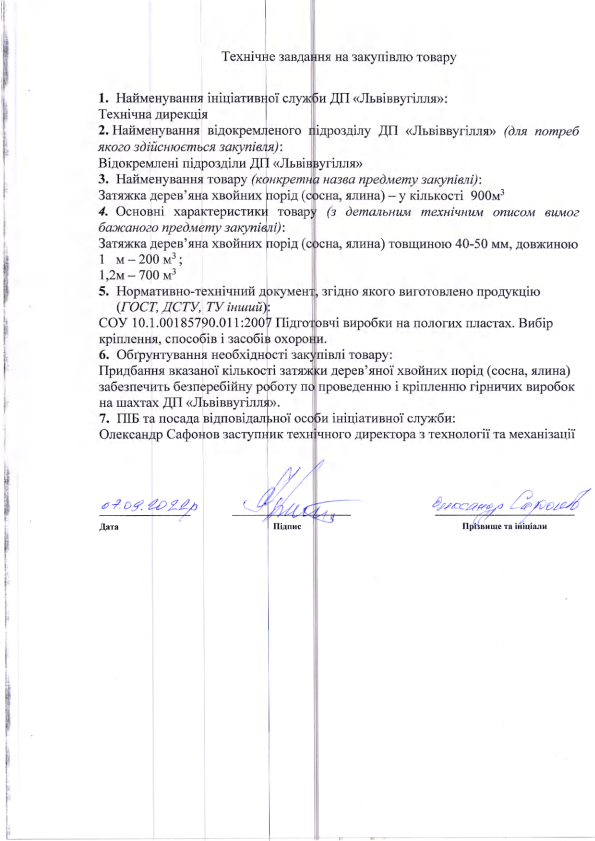 